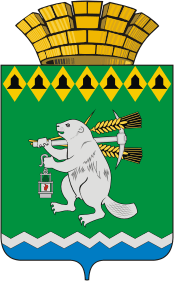 Администрация Артемовского городского округаРАСПОРЯЖЕНИЕот 16.11.2021											        № 178-РАОб установлении персональной ответственности за антикоррупционную работуРуководствуясь Указом Губернатора Свердловской области от 21.02.2014                     № 101-УГ «Об организационных мерах по установлению персональной ответственности за антикоррупционную работу» (с изменениями), принимая во внимание решение Думы Артемовского городского округа от 17.06.2021 № 833 «Об утверждении структуры Администрации Артемовского городского округа», в соответствии со статьями 30, 31 Устава Артемовского городского округа1. Возложить персональную ответственность за состояние антикоррупционной работы:1) в Администрации Артемовского городского округа - на Касаткину Ю.В., управляющего делами Администрации Артемовского городского округа;2) в Управлении образования Артемовского городского округа – на  Багдасарян Н.В., начальника Управления образования Артемовского городского округа;3) в отраслевых (функциональных) и территориальных органах Администрации Артемовского городского округа - на руководителей (исполняющих обязанности руководителей) соответствующих отраслевых (функциональных) и территориальных органов Администрации Артемовского городского округа:- Сахарову Е.Б., начальника Управления культуры Администрации Артемовского городского округа;- Шиленко Н.Н., начальника Финансового управления Администрации Артемовского городского округа;- Шипицыну В.И., специалиста 1 категории Управления архитектуры и градостроительства Администрации Артемовского городского округа, исполняющего обязанности начальника Управления архитектуры и градостроительства Администрации Артемовского городского округа;- Кинзельскую Е.П., ведущего специалиста Управления муниципальным имуществом Администрации Артемовского городского округа, исполняющего обязанности начальника Управления муниципальным имуществом Администрации Артемовского городского округа;- Исакова А.В., начальника Управления по городскому хозяйству и жилью Администрации Артемовского городского округа;- Беспамятных А.А., начальника территориального управления села Мостовское с подведомственной территорией населенных пунктов деревня Лисава, деревня Налимово Администрации Артемовского городского округа;- Ситникова С.Н., начальника территориального управления села Лебёдкино с подведомственной территорией населенных пунктов поселок Боровской, село Антоново, село Бичур Администрации Артемовского городского округа;- Губанова А.А., начальника территориального управления поселка Буланаш Администрации Артемовского городского округа;- Королеву Е.А., начальника территориального управления поселка Сосновый Бор с подведомственной территорией населенных пунктов поселок Белый Яр, село Писанец Администрации Артемовского городского округа;- Никонову Л.Ф., начальника территориального управления села Шогринское с подведомственной территорией населенного пункта село Сарафаново Администрации Артемовского городского округа;- Пьянкова С.И., начальника территориального управления поселка Незевай Администрации Артемовского городского округа;- Серебренникова В.В., начальника территориального управления села Мироново с подведомственной территорией населенных пунктов деревня Бучино, деревня Луговая, деревня Родники, село Липино Администрации Артемовского городского округа;- Шмурыгина И.В., начальника территориального управления села Большое Трифоново с подведомственной территорией населенных пунктов деревня Малое Трифоново, поселок Кислянка, поселок Березники Администрации Артемовского городского округа, исполняющего обязанности начальника территориального управления села Покровское с подведомственной территорией населенного пункта поселка Заболотье Администрации Артемовского городского округа;- Юсупову В.А., начальника территориального управления поселка Красногвардейский Администрации Артемовского городского округа.2. Признать утратившими силу распоряжения Администрации Артемовского городского округа:- от 12.05.2014 № 101-РА «Об установлении персональной ответственности за антикоррупционную работу»;- от 27.10.2015 № 285-РА «О внесении изменений в распоряжение Администрации Артемовского городского округа «Об установлении персональной ответственности за антикоррупционную работу»;- от 31.07.2018 № 114-РА «О внесении изменений в распоряжение Администрации Артемовского городского округа от 12.05.2014 № 101-РА «Об установлении персональной ответственности за антикоррупционную работу»;- от 24.05.2019 № 60-РА «О внесении изменений в распоряжение Администрации Артемовского городского округа от 12.05.2014 № 101-РА «Об установлении персональной ответственности за антикоррупционную работу»;- от 04.09.2020 № 157-РА «О внесении изменений в распоряжение Администрации Артемовского городского округа от 12.05.2014 № 101-РА «Об установлении персональной ответственности за антикоррупционную работу»;- от 06.10.2020 № 174-РА «О внесении изменения в распоряжение Администрации Артемовского городского округа от 12.05.2014 № 101-РА «Об установлении персональной ответственности за антикоррупционную работу»;- от 08.02.2021 № 19-РА «О внесении изменений в распоряжение Администрации Артемовского городского округа от 12.05.2014 № 101-РА «Об установлении персональной ответственности за антикоррупционную работу»;- от 05.07.2021 № 89-РА «О внесении изменений в распоряжение Администрации Артемовского городского округа от 12.05.2014 № 101-РА «Об установлении персональной ответственности за антикоррупционную работу».3. Действие настоящего распоряжения распространить на правоотношения, возникшие с 01.10.2021.4. Главному специалисту отдела организации и обеспечения деятельности Администрации Артемовского городского округа Масловой Г.В. ознакомить лиц, указанных в пункте 1, с настоящим распоряжением под подпись. 5. Контроль за исполнением распоряжения оставляю за собой.Глава Артемовского городского округа					     К.М. Трофимов